В соответствии с Федеральным законом от 31.07.2023 № 389-ФЗ «О внесении изменений в части первую и вторую Налогового кодекса Российской Федерации, отдельные законодательные акты Российской Федерации и о приостановлении действия абзаца второго пункта 1 статьи 78 части первой Налогового кодекса Российской Федерации»Собрание депутатов Шумерлинского муниципального округаЧувашской Республики решило:Статья 1.Внести в абзац четвертый статьи 20 Положения «О вопросах налогового регулирования в Шумерлинском муниципальном округе Чувашской Республики, отнесенных законодательством Российской Федерации о налогах и сборах к ведению органов местного самоуправления», утвержденного решением Собрания депутатов Шумерлинского муниципального округа Чувашской Республики от 23.11.2021 № 2/13, следующие изменения:1) слова «и объектами» заменить словами «и (или) объектами»;2) слова «доли в праве на земельный участок, приходящейся на объект» заменить словами «части земельного участка, приходящейся на объект недвижимого имущества»; 3) слова «и к объектам» заменить словами «и (или) к объектам».Статья 2. Настоящее решение вступает в силу с 1 января 2024 года, но не ранее чем по истечении одного месяца со дня его официального опубликования в периодическом печатном издании «Вестник Шумерлинского муниципального округа», и не ранее первого числа очередного налогового периода по земельному налогу. Врио главы Шумерлинского муниципального округаЧувашской Республики                                                                                           Д.И. ГоловинЧĂВАШ РЕСПУБЛИКИ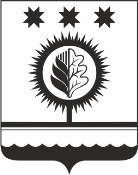 ЧУВАШСКАЯ РЕСПУБЛИКАÇĚМĚРЛЕ МУНИЦИПАЛЛĂОКРУГĔН ДЕПУТАТСЕН ПУХĂВĚЙЫШĂНУ17.11.2023 30/3 №Çемěрле хулиСОБРАНИЕ ДЕПУТАТОВШУМЕРЛИНСКОГО МУНИЦИПАЛЬНОГО ОКРУГАРЕШЕНИЕ17.11.2023  № 30/3город ШумерляО внесении изменений в абзац четвертый статьи 20 Положения «О вопросах налогового регулирования в Шумерлинском муниципальном округе Чувашской Республики, отнесенных законодательством Российской Федерации о налогах и сборах к ведению органов местного самоуправления»Председатель Собрания депутатов Шумерлинского муниципального округаЧувашской Республики                                        Б.Г. Леонтьев